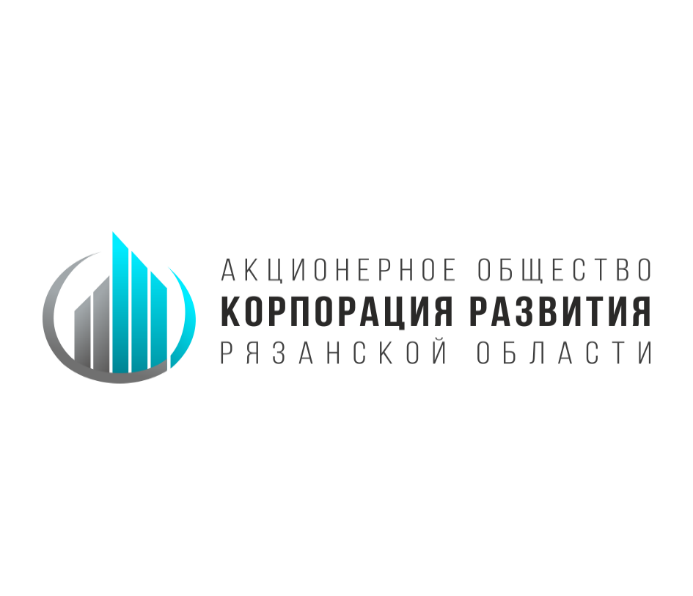 Добрый день!Доводим до Вашего сведения, что в период 14-16 сентября 2023г. Состоится ВТОРАЯ МЕЖДУНАРОДНАЯ КОНФЕРЕНЦИЯ ПО КОМПЛЕКСНОМУ РАЗВИТИЮ ТЕРРИТОРИЙ КРЫМА. «Крым Урбан Форум 2023».В рамках конференционной программы пройдет обсуждение актуальных тенденций, точек перспективного роста и развития рынка недвижимости в 2022-23 гг.ПРОГРАММА: • Более 50 спикеров • Стратегия развития Крыма • Прямой диалог власти, бизнеса и общества • Обсуждение межрегионального и федерального опыта • Особенности республиканского законодательства • Классическое градостроение и прогрессивная урбанистика • Теория, практика и целеполагание на будущее.Если Ваше предприятие, планирует принять участие в данном форуме, просим связаться со специалистами АО «Корпорация развития Рязанской области».С уважением, Команда Корпорации Рязанской области.ЮРИДИЧЕСКИЙ АДРЕС390000 РЯЗАНСКАЯ ОБЛАСТЬ, УЛ. КАШИРИНА, СТР.1Б10.01.2023 № 2/ ВН – 1533